В соответствии с пунктом 2 части 2.1 и частью 2.2 Порядка организации и осуществления исполнительными органами государственной власти Камчатского края регионального государственного надзора в области обращения с животными, утвержденного постановлением Правительства Камчатского края от 23.03.2020 № 96-П,ПРИКАЗЫВАЮ:1. Установить Перечень должностных лиц Агентства лесного хозяйства и охраны животного мира Камчатского края, осуществляющих региональный государственный надзор в области обращения с животными, согласно приложению.2. Настоящий приказ вступает в силу через 10 дней после дня его официального опубликования.Врио руководителя Агентства                                                                 В.Г. ГорловПриложение к приказу Агентства лесного хозяйства и охраны животного мира Камчатского краяот ___________ № _______-прПеречень должностных лиц Агентства лесного хозяйства и охраны животного мира Камчатского края, осуществляющих региональный государственный надзор в области обращения с животнымиДолжностные лица Агентства лесного хозяйства и охраны животного мира Камчатского края, осуществляющие региональный государственный надзор в области обращения с животными в части осуществления надзора за соблюдением требований к содержанию и использованию диких животных, содержащихся или используемых в условиях неволи (за исключением соблюдения требований к содержанию и использованию диких животных в культурно-зрелищных целях и на особо охраняемых природных территориях федерального значения, принадлежащих к видам, занесенным в Красную книгу Российской Федерации и (или) охраняемым международными договорами Российской Федерации):1) руководитель;2) в отделе государственного охотничьего надзора:а) начальник отдела;б) советник;в) консультант;г) главный специалист-эксперт.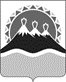 АГЕНТСТВО ЛЕСНОГО ХОЗЯЙСТВА И ОХРАНЫ ЖИВОТНОГО МИРА КАМЧАТСКОГО КРАЯПРИКАЗАГЕНТСТВО ЛЕСНОГО ХОЗЯЙСТВА И ОХРАНЫ ЖИВОТНОГО МИРА КАМЧАТСКОГО КРАЯПРИКАЗАГЕНТСТВО ЛЕСНОГО ХОЗЯЙСТВА И ОХРАНЫ ЖИВОТНОГО МИРА КАМЧАТСКОГО КРАЯПРИКАЗ                                №                       -пр г. Петропавловск-Камчатский                                №                       -пр г. Петропавловск-КамчатскийОб установлении Перечня должностных лиц Агентства лесного хозяйства и охраны животного мира Камчатского края, осуществляющих региональный государственный надзор в области обращения с животными